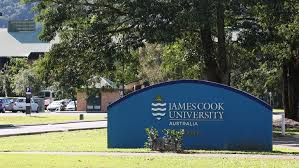 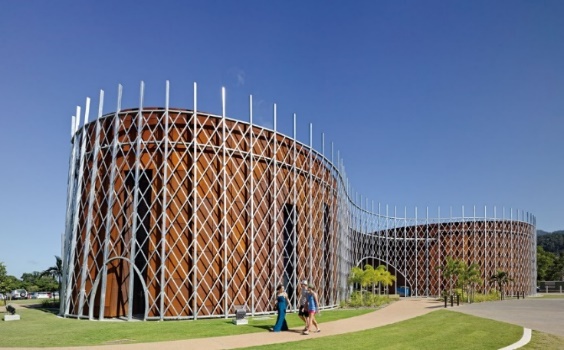 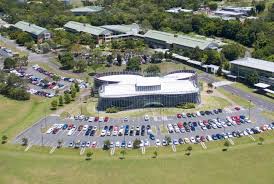 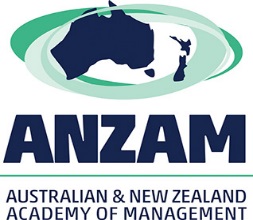 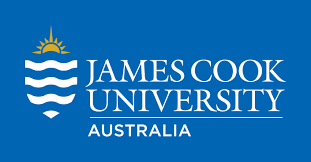 Registration InstructionsPlease complete, sign, and email this registration form to Anne Anderson, Academy Manager, on anzam@anzam.org, no later than Friday 4 October 2019 at 11:59 pm. Your registration will be confirmed ONLY after payment is received. Late registrations will not be accepted.Include your written Research Note (3-5 pages excluding references) as a separate document if you intend to present your work at a Roundtable Session.For more information see the section titled Roundtable Sessions on Page 4.The Doctoral Workshop registration fee is AU$95 – this fee is waived for registered three-day delegates of the 2019 ANZAM Conference. A separate  registration is required for the ANZAM Conference (see http://anzamconference.org/).Final Check Before SendingOrganisers’ Contact DetailsQueries regarding the Roundtable Sessions and Development SeminarsDr. Murray Prideaux, James Cook Universitymurray.prideaux@jcu.edu.au or +61 7 4781 4550Paulette Brazzale, ANZAM Doctoral Student Representativepaulette.brazzale@aut.ac.nz or +64 9 921 9065Queries regarding Registration/Payment Anne Anderson, ANZAM Academy Manager:  anzam@anzam.org or +64 3 470 3536Personal DetailsQ1	Please provide your contact details.Title:		First name:		Last name:		Phone:		Email:		Q2	Please provide your next of kin contact details (in case of an emergency).Name of emergency contact:	Relationship to you:	Phone:			Email:			Q3	Do you have any special dietary requirements? (e.g. gluten free, nut allergies) Yes (please specify):  NoAffiliationQ4	Please provide your organisational affiliation(s).University/Organisation:	Department:	City/Country:	Q5	Are you currently studying at a University? Yes      No (please specify your occupation): Q6	If you are a student, please indicate your current enrolment status. Pre-confirmation PhD student	 Post-confirmation PhD student Masters student	 Honours student Other (please specify): Note:	Confirmation means that you have been confirmed as a PhD Candidate. TransportQ7	Are you likely to need transport to and from the Doctoral Workshop location? Yes, I would need transport from Central Cairns to the Cairns Institute (approximately 15 kms from Cairns Central.) No, I will be happy to find my way to and from the Cairns Institute.  Doctoral Workshop SessionsRoundtable SessionsThe Roundtable Sessions are an opportunity for you to present and discuss your work in an informal setting with other students working in similar areas. You will receive written and verbal feedback from senior academics. To participate, you MUST submit a Research Note (a piece of original, written work) along with your registration to the Workshop by the due date. NO late acceptences. Your submission will be placed in a stream of similar work and circulated in advance to the students and academics who will be at your table. On the day of the Workshop you will have about 5 minutes to present your work, and then another 10-15 minutes in which to engage in a discussion led by the senior academic(s) at your table. You will receive written feedback either before the Workshop or at the table following the discussion.The submission guidelines and pre-formatted template document are available online: Research Note Guidelines. During the roundtable discussion, you should be prepared to discuss your work, including:What you are researchingHow you plan to conduct the researchHow the research adds to the fieldWhy the research is importantIf you wish to present and discuss your work at a Roundtable Session, you must submit your work via email to the ANZAM Academy Manager (anzam@anzam.org), along with your completed Registration Form, by Friday 4 October 2019 at 11:59 pm. Q8	Do you wish to present and discuss your research at a Roundtable Session? Yes		 No (if you answered No, see below)Concurrent WorkshopThere will be a concurrent Workshop, Extracting a slice of your PhD to submit to a conference:  Developing an abstract for submission and the makings of a great conference presentation. Please bring a short paragraph (maximum of 150 words) to use in this practical Workshop. Q9	Do you wish to attend the Workshop on Extracting a slice of your PhD instead of attending a Roundtable Session? Yes  	 NoResearch Methods SeminarsThere will be three concurrent Research Methods Seminars led by senior academics who are experts in the respective seminar topics. The sessions will deal with research methods and address specific topics in each session. The purpose of the following question is to estimate attendance. On the day of the Doctoral Workshop, you are free to attend any seminar you wish.  Q10	Which seminar are you most likely to attend?  Tick only one option (Note:  you will not be required to attend the session you pick below.)Quantitative Methods 		Qualitative Methods		Mixed Methods			ANZAM Conference RegistrationQ11	Have you already registered for the 2019 ANZAM Conference? Yes NoNote: Full (three-day) Conference Registration includes free attendance at the Doctoral Workshop – you will not need to pay again, but you must register separately for both.Terms and ConditionsPlease note the following terms and conditions for the Doctoral Workshop.1.	The program is subject to change without notice.2.	Late registrations will not be accepted.3.	Registration is confirmed once payment is received.4.	The Workshop fee is waived for registered three-day 2019 ANZAM Conference delegates.5.	Please contact us as soon as possible if you are unable to attend.6.	By registering you agree to abide by the rules and policies of ANZAM.7.	Photos will be taken during the event for ANZAM promotional purposes.8.	ANZAM gives no guarantee as to the quality or otherwise of third-party services.	Payment Credit Card -  Yes  NoPlease complete, sign, and email this registration form to Anne Anderson, Academy Manager, on anzam@anzam.org Credit Card Authority:       Visa	                                   	      Other (please specify):              Card Holders Name:	             Card Number:  	             Expiry Date               Amount:	AU$95             Signed:	_____________________________Do you require a receipt to be sent to your listed email address Yes	 NoBank Transfer -  Yes  NoIf paying by bank transfer, ensure you include your name as the reference so we can identify your payment:Account Name	Australian and New Zealand Academy of Management LimitedBank	National Australia BankBSB	084-004Account Number	18131-5617Address	Southport Branch
27 Scarborough Street
SOUTHPORT QLD 4215 AUSTRALIASWIFT Code	NATAAU3303M	(only for transfers from outside Australia)Do you require a receipt to be sent to your listed email address Yes	 NoThe Registration Form is fully completed Yes You have arranged to make payment either via credit card, OR via bank transfer, OR you are already registered for the three days of the 2019 ANZAM Conference.Yes If you intend to present your work at a Roundtable Session, your written submission is included as a separate documentYes 